								Al Dirigente Scolastico								---------------------------------Oggetto: richiesta  ore di recupero lavoro straordinario (da non usare per l’intera giornata)....l….sottoscritt…___________________________________________________________, in servizio presso Codesto istituto in qualità di ___________________________________  con contratto a tempo           indeterminato   	 determinatoC H I E D EDi poter fruire di ore ___________________   di    Recupero     lavoro straordinario     dalle ore _______________ alle ore _________________ nella giornata del  ______________________________________________Il richiedente dichiara di essere consapevole che  può utilizzare i propri dati personali  esclusivamente nell’ambito e per i fini istituzionali che le sono propri (D.LGS 30.06.2003 n. 196). Il trattamento dei dati è affidato al personale incaricato. Il testo integrale dell’informativa, compresi i diritti dell’interessato ad accedere ai dati, è pubblicato sul sito dell’Istituto:  www.icmartirano.gov.it===================================================================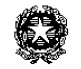     VISTO   il  ________________________			     SI esprime parere FAVOREVOLE					SI concede     NON si esprime parere favorevole					NON si concedeMartirano, _____________________	_____________________________(firma leggibile)IL DIRIGENTE SCOLASTICOProf.ssa Manuela Maletta